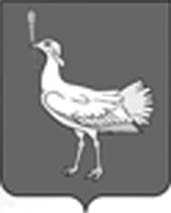       АДМИНИСТРАЦИЯСЕЛЬСКОГО ПОСЕЛЕНИЯ                 МОКШАМУНИЦИПАЛЬНОГО РАЙОНА     БОЛЬШЕГЛУШИЦКИЙ   САМАРСКОЙ ОБЛАСТИ     ПОСТАНОВЛЕНИЕ   от 25  сентября 2023 г. №  83          О безвозмездной передаче объекта движимого имущества, находящегося в собственности сельского поселения Мокша муниципального района Большеглушицкий Самарской области, в  собственность муниципального района Большеглушицкий Самарской области  Руководствуясь ст.209, ст. 215 Гражданского кодекса Российской Федерации, ст. 14, ст.15, ст.50 Федерального закона от 06.10.2003 г. №131-ФЗ «Об общих принципах организации местного самоуправления в Российской Федерации», Уставом сельского поселения Мокша муниципального района Большеглушицкий Самарской области, Положением о порядке  управления и распоряжения муниципальной собственностью  сельского поселения Мокша муниципального района Большеглушицкий Самарской области, утвержденным Решением Собрания представителей сельского поселения Мокша муниципального района Большеглушицкий Самарской области от 13.04.2011 г. № 25, рассмотрев постановление администрации сельского поселения Мокша муниципального района Большеглушицкий Самарской области от 05.09.2023 № 80 «Об утверждении перечня имущества, подлежащего передаче в муниципальную собственность муниципального района Большеглушицкий Самарской области из собственности сельского поселения Мокша муниципального района Большеглушицкий Самарской области», администрация сельского поселения Мокша муниципального района Большеглушицкий Самарской области   ПОСТАНОВЛЯЕТ:           Передать безвозмездно в собственность муниципального района Большеглушицкий Самарской области, объект движимого имущества - МФУ HP LaserJet Pro 400 M428fdn (Принтр/Копир/Сканер/Факс А4 1200х1200dpi 38 ppm ADF Duplex LAN) EU|CN находящийся в собственности сельского поселения Мокша муниципального района Большеглушицкий Самарской области,  балансовая стоимость 51299,00 руб., остаточная стоимость 0 руб.Глава сельского поселения     Мокша                                            О.А. Девяткин